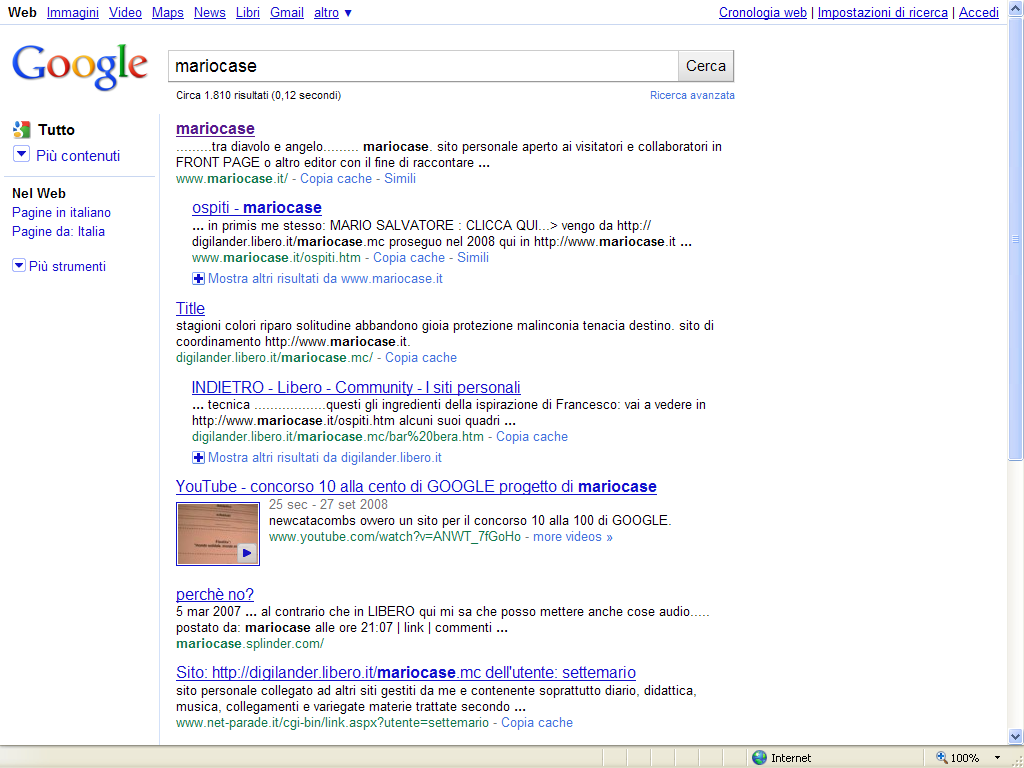 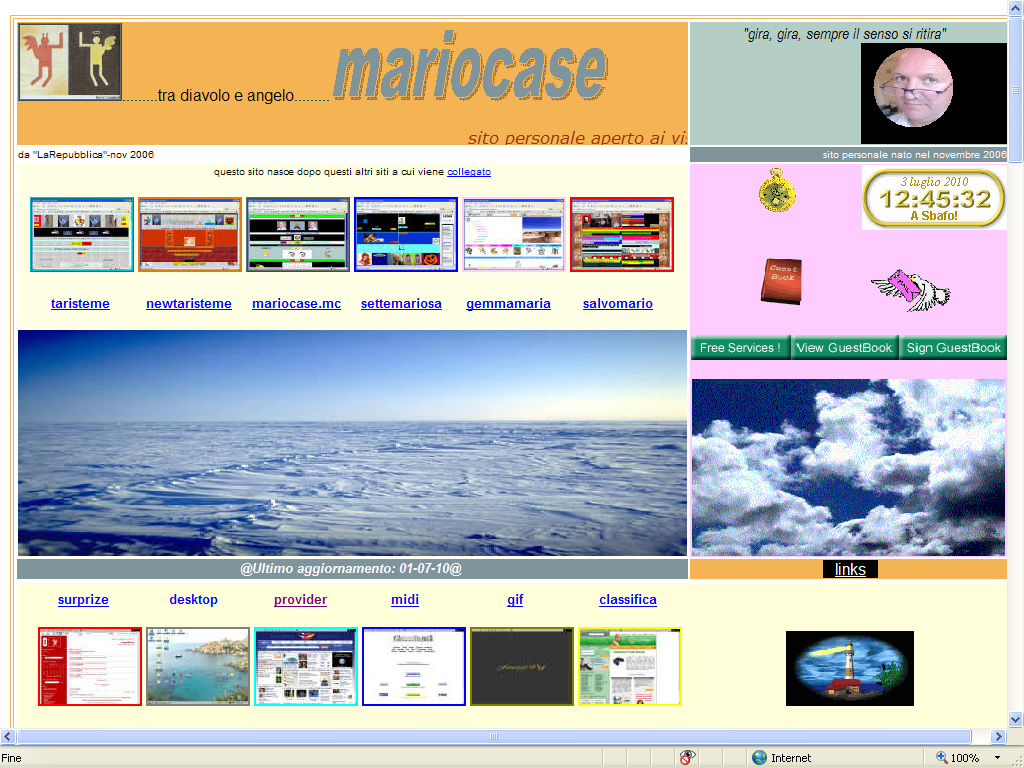 http://www.mariocase.it 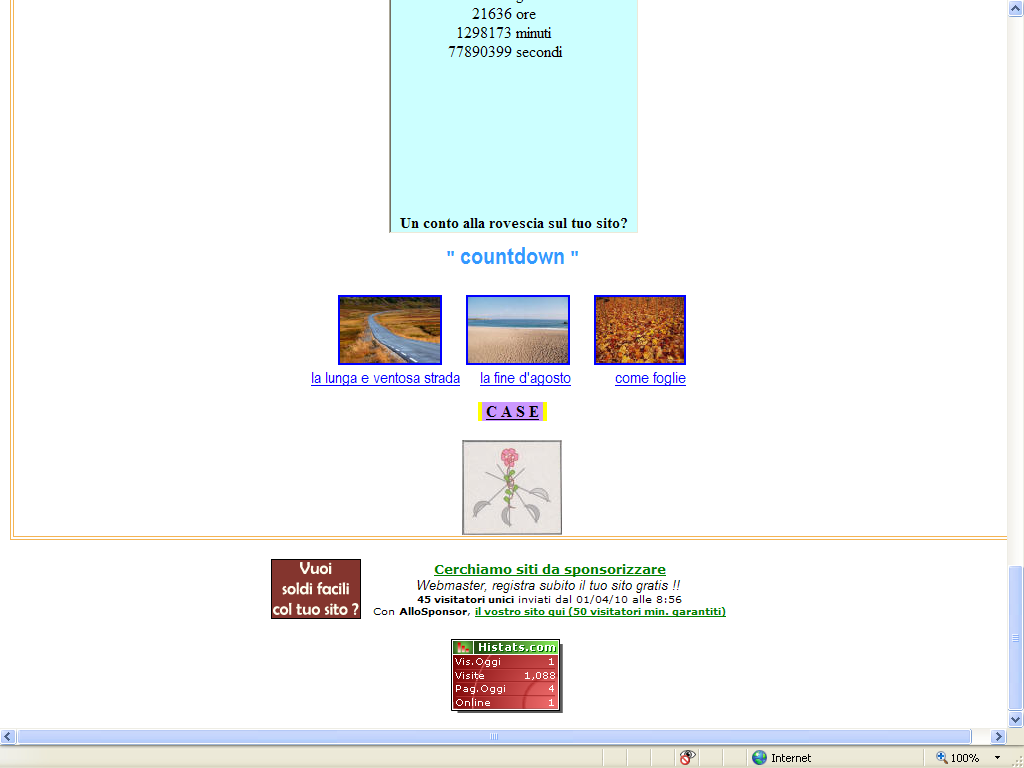 http://www.mariocase.it/1%20LUGLIO2010%20DELTABETA/INDEX%20DB.htm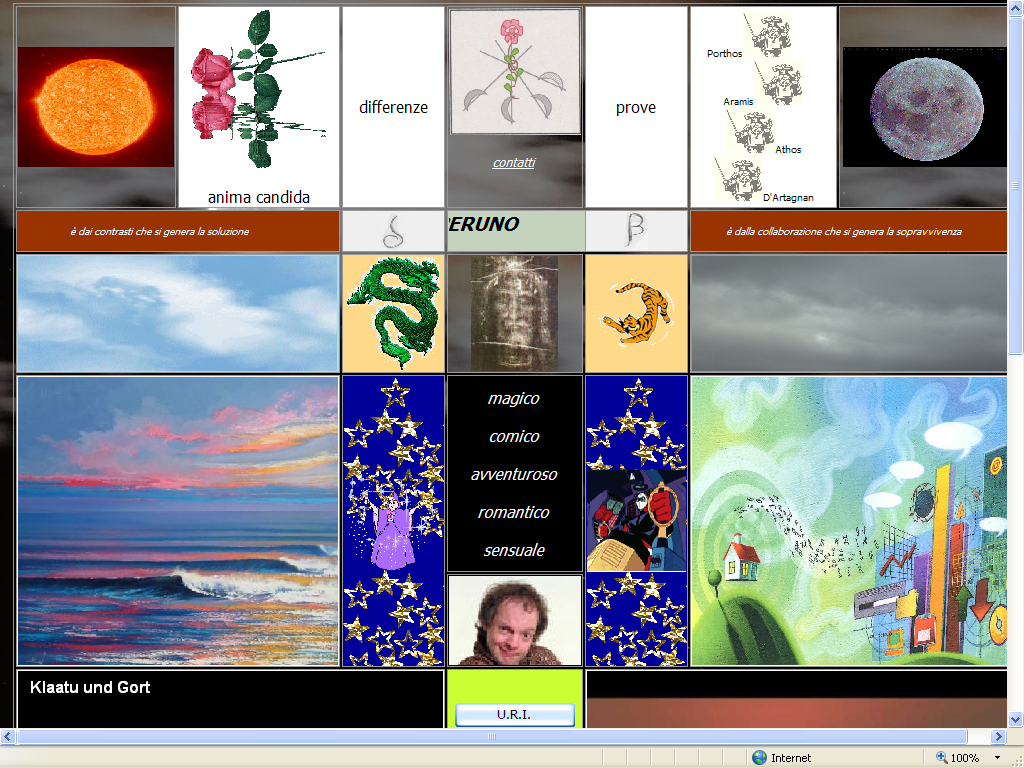 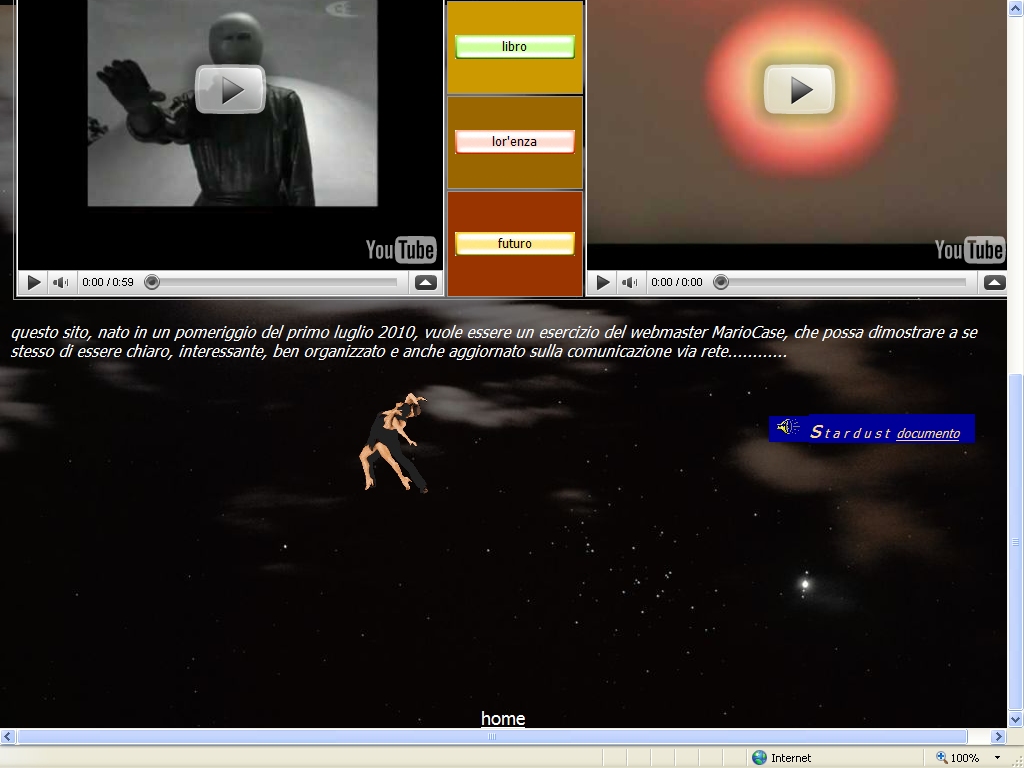 Questa mappa visuale ti permette di orientarti fra le varie pagine dei miei siti personaliBuona navigazione!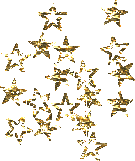 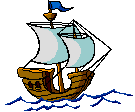 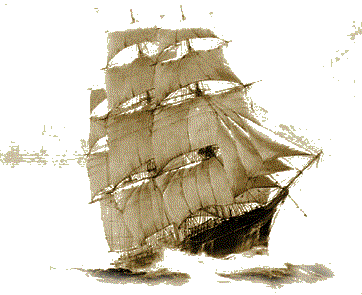 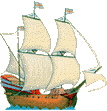 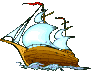 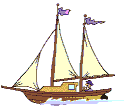 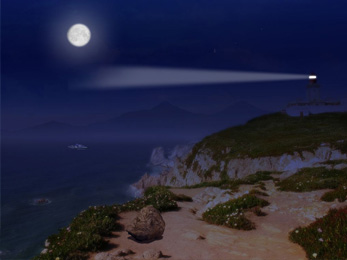 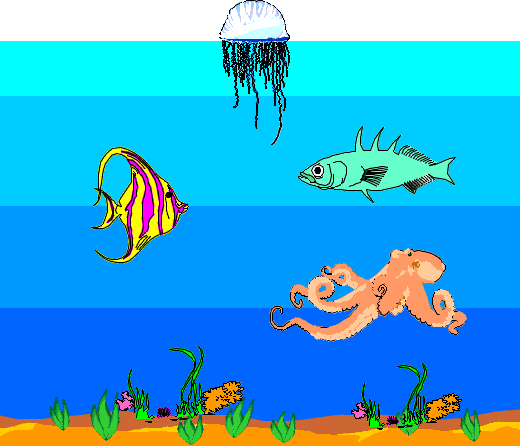 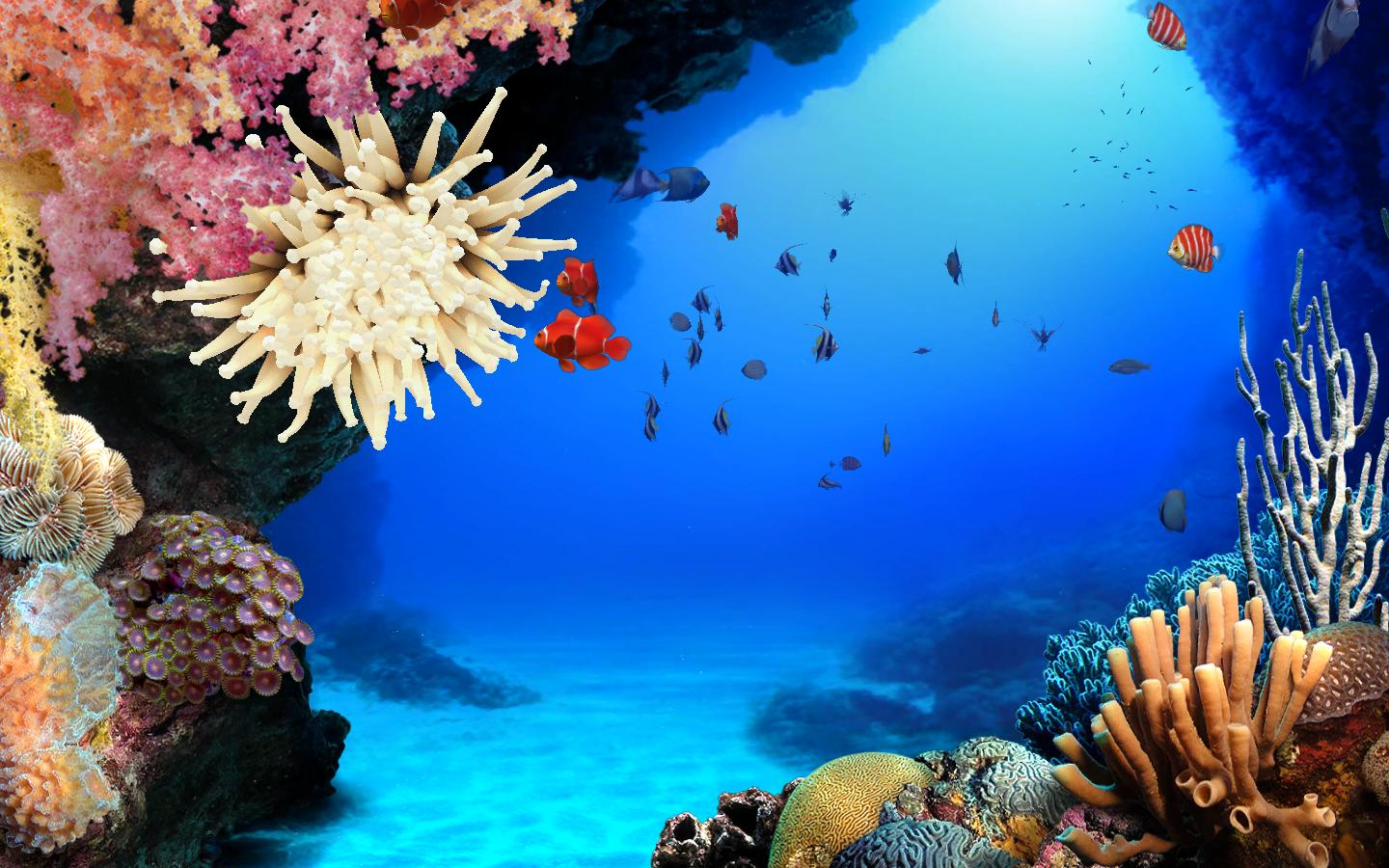 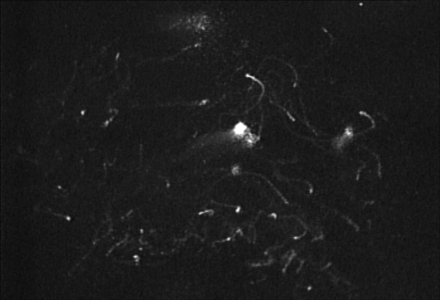 